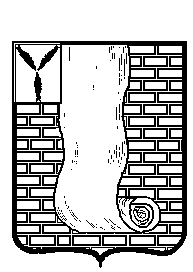  АДМИНИСТРАЦИЯКРАСНОАРМЕЙСКОГО МУНИЦИПАЛЬНОГО РАЙОНА САРАТОВСКОЙ ОБЛАСТИПОСТАНОВЛЕНИЕО внесении изменений в муниципальную программу «Формирование комфортной городской среды муниципального образования город Красноармейск на 2018-2022 годы»В соответствии с Федеральным законом от 06.10.2003 года № 131-ФЗ  «Об общих принципах организации местного самоуправления в Российской Федерации», постановлением Правительства Саратовской области от 30.08. 2017 года № 449 «О государственной программе Саратовской области «Формирование комфортной городской среды на 2018 - 2022 годы», Уставом муниципального образования город Красноармейск Красноармейского муниципального района Саратовской области администрация Красноармейского муниципального района ПОСТАНОВЛЯЕТ:1. Внести изменения в муниципальную программу «Формирование комфортной городской среды муниципального образования города Красноармейска на 2018-2022 годы», утвержденную постановлением администрации Красноармейского муниципального района от 28.03.2018 № 206 с изменениями (от 09.11.2018 г. № 720, от 20.05.2019 г. №378, от 29.07.2019 г. № 555), согласно приложению № 1.2.Организационно-контрольному отделу администрации Красноармейского муниципального района опубликовать настоящее постановление путем размещения на официальном сайте администрации Красноармейского муниципального района в информационно-телекоммуникационной сети Интернет (krasnoarmeysk64.ru).3. Настоящее постановление вступает в силу с момента официального опубликования (обнородования).    Глава Красноармейского муниципального района                                                                       А.В. ПетаевПриложение № 1к постановлению администрацииКрасноармейского муниципального районаот 16.10.2019г.  № 801Изменения, вносимые в муниципальную программу«Формирование комфортной  городской среды муниципального образования города Красноармейска на 2018-2022 годы» 1.Паспорт муниципальной подпрограммы № 1 муниципальной программы «Формирование комфортной городской средымуниципального образования город Красноармейска на 2018-2022 годы изложить в следующей редакции:2. В разделе 6 «Обоснование объема финансового обеспечения, необходимого для реализации подпрограммыИсточниками финансирования мероприятий подпрограммы являются средства федерального, областного и местного  бюджетов. Общий объем финансирования мероприятий подпрограммы в 2018-2022 гг. составит 201 992 259,06  руб., в том числе по источникам финансирования:- федеральный бюджет – 165 093 702,06  рублей;- областной бюджет – 19 557 313,83  рублей.-местный бюджет – 17 341 243,17 рублей.В ходе реализации Программы перечень дворовых территорий, перечень мероприятий, объемы и источники финансирования могут уточняться.»Изложить в следующей редакции:«Обоснование объема финансового обеспечения, необходимого для реализации подпрограммыИсточниками финансирования мероприятий подпрограммы являются средства федерального, областного и местного  бюджетов. Общий объем финансирования мероприятий подпрограммы в 2018-2022 гг. составит 202 079 574,06  руб., в том числе по источникам финансирования:- федеральный бюджет – 164 856 308,67 рублей;- областной бюджет – 19 552469,07 рублей.-местный бюджет – 17 70796,32  рублей.В ходе реализации Программы перечень дворовых территорий, перечень мероприятий, объемы и источники финансирования могут уточняться»3. Паспорт муниципальной подпрограммы № 2 муниципальной программы «Формирование комфортной городской среды муниципального образования город Красноармейска на 2018-2022 годы изложить в следующей редакции:4. В разделе 6 «Обоснование объема финансового обеспечения, необходимого для реализации подпрограммы Источниками финансирования мероприятий подпрограммы являются средства федерального, областного  и местного бюджетов. Общий объем финансирования мероприятий подпрограммы в 2018-2022 гг. составит 94 208 576,98  , в том числе по источникам финансирования:- федеральный бюджет – 75 878 950,97 рублей;- областной бюджет – 8  802 727,76  рублей.        -местный бюджет – 9 526 898,25 рублей.В ходе реализации Программы перечень общественных территорий, перечень мероприятий, объемы и источники финансирования могут уточняться».Изложить в следующей редакции: «Обоснование объема финансового обеспечения, необходимого для реализации подпрограммыИсточниками финансирования мероприятий подпрограммы являются средства федерального, областного  и местного бюджетов. Общий объем финансирования мероприятий подпрограммы в 2018-2022 гг. составит 94 453 261,98  , в том числе по источникам финансирования:- федеральный бюджет – 76 116 344,36рублей;- областной бюджет – 8 807 572,52рублей.        -местный бюджет – 9 529 345,10 рублей.В ходе реализации Программы перечень общественных территорий, перечень мероприятий, объемы и источники финансирования могут уточняться.5. Приложение № 2 к муниципальной программе изложить в новой редакции согласно приложению № 2Приложение № 2к муниципальной программеСведенияоб объемах и источниках финансового обеспечения муниципальной программы «Формирование комфортной городской среды муниципального образования город Красноармейска на 2018-2022 годы»от16 октября 2019г.№801от16 октября 2019г.№801г. КрасноармейскНаименование подпрограммы-«Благоустройство дворовых территорийг. Красноармейска»Участники подпрограммы-Управление по строительству,жилищно-коммунальному хозяйству и субсидиям  администрации Красноармейского муниципального районаЦели подпрограммы  -повышение уровня благоустройства дворовых территорий г.Красноармейска;Задачи подпрограммы-повышение уровня благоустройства дворовых территорий г.Красноармейска;Задачи подпрограммы-повышение уровня вовлеченности заинтересованных лиц, граждан и организаций в реализации мероприятий по благоустройству территорииг.КрасноармейскаОжидаемые конечные результаты реализации подпрограммы-увеличение количества благоустроенных дворовых территорий, 125 ед.;Ожидаемые конечные результаты реализации подпрограммы-увеличение доли заинтересованных лиц, граждан и организаций в реализации мероприятий по благоустройству территории г.Красноармейска района, 15 %Сроки и этапы реализации подпрограммы -2018-2022 годыОбъемы финансового обеспечения подпрограммы (прогнозно), в том числе:-Всего– 202 079 574,06  рублей, в том числе:2018 год- 8 256 287,74 рублей;2019 год- 8 703 063,12рублей;2020 год- 46 196 684,50 рублей;2021 год- 44 392 724,70 рублей;2022 год- 94 530 814,00 рублей.бюджет муниципального образования город Красноармейск (далее - бюджет города) (прогнозно)-Всего– 17 70796,32рублей, в том числе:2018 год- 277 469,49 рублей;2019 год- 564 210,63 рублей;2020 год- 4 199 698,50 рублей;2021 год- 4 035 707,70 рублей;2022 год- 8 593 710,00 рублей.федеральный бюджет (прогнозно)-Всего – 164 856 308,67 рублей, в том числе:2018 год- 7 101 148,23 рублей;2019 год- 7 976 075.44рублей;2020 год- 37 377 317,00 рублей;2021 год- 35 917 745,00 рублей;2022 год- 76 484 023,00 рублей.областной бюджет (прогнозно)-Всего– 19 552469,07  рублей, в том числе:2018 год- 877 670,02 рублей;2019 год- 162 777.05 рублей;2020 год- 4 619 669,00 рублей;2021 год- 4 439 272,00 рублей;2022 год- 9 453 081,00 рублей.внебюджетные источники (прогнозно)-0Целевые показатели подпрограммы (индикаторы)-благоустройство 125 дворовых территорий 181 многоквартирных домовЦелевые показатели подпрограммы (индикаторы)-повышение уровня вовлеченности заинтересованных граждан, организаций в реализацию мероприятий по благоустройству территории г.Красноармейска не менее, чем на 15%.Наименование подпрограммы-«Благоустройство общественных территорийг. Красноармейска»Участники подпрограммы-управление по строительству,жилищно-коммунальному хозяйству и субсидиям  администрации Красноармейского муниципального района;Участники подпрограммы-отдел культуры администрации Красноармейского муниципального районаЦель подпрограммы  -повышение уровня благоустройства общественных территорий г.Красноармейска;Задачи подпрограммы-повышение уровня благоустройства общественных территорий г.Красноармейска;Задачи подпрограммы-повышение уровня вовлеченности заинтересованных лиц, граждан и организаций в реализации мероприятий по благоустройству территорииг.КрасноармейскаОжидаемые конечные результаты реализации подпрограммы-увеличение количества благоустроенных общественных территорий, 5 ед.;Ожидаемые конечные результаты реализации подпрограммы-увеличение доли заинтересованных лиц, граждан и организаций в реализации мероприятий по благоустройству территории г.Красноармейска,1 %Сроки и этапы реализации подпрограммы -2018-2022 годыОбъемы финансового обеспечения подпрограммы, в том числе:-Всего – 94 453 261,98  рублей, в том числе:2018 год- 5 409 341,42  рублей;2019 год- 6 543 920.56рублей;2020 год- 33 000 000,00 рублей;2021 год- 24 200 000,00 рублей;2022 год- 25 300 000,00 рублей.бюджет муниципального образования город Красноармейск (далее - бюджет города)-Всего – 9 529345,10  рублей, в том числе:2018 год- 1 419 405,89 рублей;2019 год- 609 939.21рублей;2020 год- 3 000 000,00 рублей;2021 год- 2 200 000,00 рублей;2022 год- 2 300 000,00 рублей.федеральный бюджет (прогнозно)-Всего – 76 116 344,36 рублей, в том числе:2018 год- 3 551 042,63 рублей;2019 год- 5 815 301.73 рублей;2020 год- 26 700 000,00 рублей;2021 год- 19 580 000,00 рублей;2022 год- 20 470 000,00 рублей.областной бюджет (прогнозно)-Всего – 807 572,52 рублей, в том числе:2018 год- 438 892,90 рублей;2019 год- 118 679.62 рублей;2020 год- 3 300 000,00 рублей;2021 год- 2 420 000,00 рублей;2022 год- 2 530 000,00 рублей.внебюджетные источники (прогнозно)-0Целевые показатели муниципальной программы (индикаторы)-благоустройство 5 общественных территорийЦелевые показатели муниципальной программы (индикаторы)-повышение уровня вовлеченности заинтересованных граждан, организаций в реализацию мероприятий по благоустройству территории г.Красноармейскане менее, чем на 1%.НаименованиеВсего по программе (подпрограмме, мероприятию, ВЦП), в том числе по участникамИсточники финансированияОбъемы финансирования, всегоВ том числе по годам реализацииВ том числе по годам реализацииВ том числе по годам реализацииВ том числе по годам реализацииВ том числе по годам реализацииНаименованиеВсего по программе (подпрограмме, мероприятию, ВЦП), в том числе по участникамИсточники финансированияОбъемы финансирования, всего2017 год2018 год2019 год2020 год2021 год2022 год12345678910Муниципальная программавсего по программевсего369017578,361563432,0813 465629,1615 246 983,6879 196 684,5068592724,70119 930 814,00Муниципальная программавсего по программефедеральный бюджет (прогнозно)298406945,061313282,8810652190,8613 791 377,1764077 317,0055497745,0097054023,00Муниципальная программавсего по программеобластной бюджет (прогнозно)36881757,52250149,201316562,92281 456,677919669,006859272,0011 983 081,00Муниципальная программавсего по программеМестный бюджет (прогнозно)33 728875,780,001 696875,381 174 149,847199698,506235707,7010 893 710,00Муниципальная программавсего по программевнебюджетные источники (прогнозно) 0,000,000,000,000,000,000,00Подпрограмма № 1 «Благоустройство дворовых территорий г. Красноармейска»:всего257 455929,580,008 256 287,748 703 063,1246 196 684,5044 392 724,7094 530 814,00Подпрограмма № 1 «Благоустройство дворовых территорий г. Красноармейска»:федеральный бюджет (прогнозно)208 744 144,410,007 101 148,237 976 075,4437377317,0035917745,0076484023,00Подпрограмма № 1 «Благоустройство дворовых территорий г. Красноармейска»:областной бюджет (прогнозно)25 799 838,340,00877 670,02162 777,054619669,004439272,009453081,00Подпрограмма № 1 «Благоустройство дворовых территорий г. Красноармейска»:Местный бюджет (прогнозно)22911946,830,00277 469,49564 210,634199698,504035707,708593710,00Подпрограмма № 1 «Благоустройство дворовых территорий г. Красноармейска»:внебюджетные источники (прогнозно) 0,000,000,000,000,000,000,000,0Подпрограмма № 2 «Благоустройство общественных территорий  г. Красноармейска»:всего114 402 773,501 563 432,085 109341,426 543 920.5633 000 000,0024 200 000,0025 300 000,00Подпрограмма № 2 «Благоустройство общественных территорий  г. Красноармейска»:федеральный бюджет (прогнозно)91194325,511313282,883 551 042,635 815 301.7326 700000,0019580 000,0020470 000,00Подпрограмма № 2 «Благоустройство общественных территорий  г. Красноармейска»:областной бюджет (прогнозно)11 339 042,10250149,20438 892,90118 679,623 300 000,002420 000,002530 000,00Подпрограмма № 2 «Благоустройство общественных территорий  г. Красноармейска»:Местный бюджет (прогнозно)12 119 405,890,001419 405,89609939.213 000 000,002 200 000,002300 000,00Подпрограмма № 2 «Благоустройство общественных территорий  г. Красноармейска»:внебюджетные источники (прогнозно) 0,000,000,000,000,000,000,001/2345678910Подпрограмма № 1 «Благоустройство дворовых территорий г. Красноармейска»:1. Благоустройство дворовых территорий1.1. Проведение работ по благоустройству дворовых территорий многоквартирных домоввсего257 208 236,940,008 256 287,748 703 063,1246 196 684,5044 392 724,7094 530 814,00Подпрограмма № 1 «Благоустройство дворовых территорий г. Красноармейска»:1. Благоустройство дворовых территорий1.1. Проведение работ по благоустройству дворовых территорий многоквартирных домовфедеральный бюджет (прогнозно)208 525 902,430,007 101 148,237 976 075,4437377317,0035917745,0076484023,00Подпрограмма № 1 «Благоустройство дворовых территорий г. Красноармейска»:1. Благоустройство дворовых территорий1.1. Проведение работ по благоустройству дворовых территорий многоквартирных домовобластной бюджет (прогнозно)25 772 864,620,00877 670,02162 777,054619669,004439272,009453081,00Подпрограмма № 1 «Благоустройство дворовых территорий г. Красноармейска»:1. Благоустройство дворовых территорий1.1. Проведение работ по благоустройству дворовых территорий многоквартирных домовМестный бюджет (прогнозно)22 712594,510,0080 594,1182 210,634199698,504035707,708593710,001.2. Осуществление строительного контроля за ходом выполнения работ1.3. Разработка дизайн-проектов благоустройства дворовых территорий, разработка  проектно-сметной документации, прохождение государственной экспертизы сметной документации 1.4. Проведение  инвентаризации дворовых территорийфедеральный бюджет (прогнозно)0,000,000,000,000,000,000,001.2. Осуществление строительного контроля за ходом выполнения работ1.3. Разработка дизайн-проектов благоустройства дворовых территорий, разработка  проектно-сметной документации, прохождение государственной экспертизы сметной документации 1.4. Проведение  инвентаризации дворовых территорийобластной бюджет (прогнозно)0,000,000,000,000,000,000,001.2. Осуществление строительного контроля за ходом выполнения работ1.3. Разработка дизайн-проектов благоустройства дворовых территорий, разработка  проектно-сметной документации, прохождение государственной экспертизы сметной документации 1.4. Проведение  инвентаризации дворовых территорийМестный бюджет (прогнозно)196875,380,00196875,38482 000,000,000,000,001.2. Осуществление строительного контроля за ходом выполнения работ1.3. Разработка дизайн-проектов благоустройства дворовых территорий, разработка  проектно-сметной документации, прохождение государственной экспертизы сметной документации 1.4. Проведение  инвентаризации дворовых территорийвнебюджетные источники (прогнозно) 0,000,000,000,000,000,000,00Подпрограмма № 2 «Благоустройство общественных территорий  г. Красноармейска»:всего114 402 773,501 563 432,085 109 341,426 543 920.5633 000 000,0024 200 000,0025 300 000,001.Благоустройство общественных территорийфедеральный бюджет (прогнозно)90200166,521313282,882556883,645 815 301.7326 700 000,0019580 000,0020470 000,001.Благоустройство общественных территорийобластной бюджет (прогнозно)11266168,53250149,20316019,33118 679,623300 000,002420 000,002530 000,001.Благоустройство общественных территорийМестный бюджет (прогнозно)9728 729,030,0028729,0359 939,213 000 000,002 200 000,002300 000,002. Организация работ по благоустройству 2.1.Приобретение материалов, обустройство освещения федеральный бюджет (прогнозно)775 917,010,00775 917,010,000,000,000,002. Организация работ по благоустройству 2.1.Приобретение материалов, обустройство освещения областной бюджет (прогнозно)95 899,850,0095 899,850,000,000,000,002. Организация работ по благоустройству 2.1.Приобретение материалов, обустройство освещения Местный бюджет (прогнозно)758 199,920,00758 199,920,000,000,000,002.2. Осуществление строительного контроля за ходом выполнения работ2.3. Разработка дизайн-проектов благоустройства общественных территорий, разработка  проектно-сметной документации, в том числе на благоустройство общественных территорий в рамках участия во Всероссийском конкурсе лучших проектов создания комфортной городской среды, прохождение государственной экспертизы проектно-сметной документации, разработка проектно-сметной документации в рамках участия во Всероссийском конкурсе проектов комфортной городской среды в малых городах и исторических поселениях2.4.Проведение  инвентаризации общественных территорийфедеральный бюджет (прогнозно)0,000,000,000,000,000,000,002.2. Осуществление строительного контроля за ходом выполнения работ2.3. Разработка дизайн-проектов благоустройства общественных территорий, разработка  проектно-сметной документации, в том числе на благоустройство общественных территорий в рамках участия во Всероссийском конкурсе лучших проектов создания комфортной городской среды, прохождение государственной экспертизы проектно-сметной документации, разработка проектно-сметной документации в рамках участия во Всероссийском конкурсе проектов комфортной городской среды в малых городах и исторических поселениях2.4.Проведение  инвентаризации общественных территорийобластной бюджет (прогнозно)0,000,000,000,000,000,000,002.2. Осуществление строительного контроля за ходом выполнения работ2.3. Разработка дизайн-проектов благоустройства общественных территорий, разработка  проектно-сметной документации, в том числе на благоустройство общественных территорий в рамках участия во Всероссийском конкурсе лучших проектов создания комфортной городской среды, прохождение государственной экспертизы проектно-сметной документации, разработка проектно-сметной документации в рамках участия во Всероссийском конкурсе проектов комфортной городской среды в малых городах и исторических поселениях2.4.Проведение  инвентаризации общественных территорийМестный бюджет (прогнозно)1 577 692,640,00577 692,64550 000,000,000,000,002.2. Осуществление строительного контроля за ходом выполнения работ2.3. Разработка дизайн-проектов благоустройства общественных территорий, разработка  проектно-сметной документации, в том числе на благоустройство общественных территорий в рамках участия во Всероссийском конкурсе лучших проектов создания комфортной городской среды, прохождение государственной экспертизы проектно-сметной документации, разработка проектно-сметной документации в рамках участия во Всероссийском конкурсе проектов комфортной городской среды в малых городах и исторических поселениях2.4.Проведение  инвентаризации общественных территорийвнебюджетные источники (прогнозно)0,000,000,000,000,000,000,00